L800三防工业平板规格书L800三防工业平板规格书L800三防工业平板规格书◇ ID图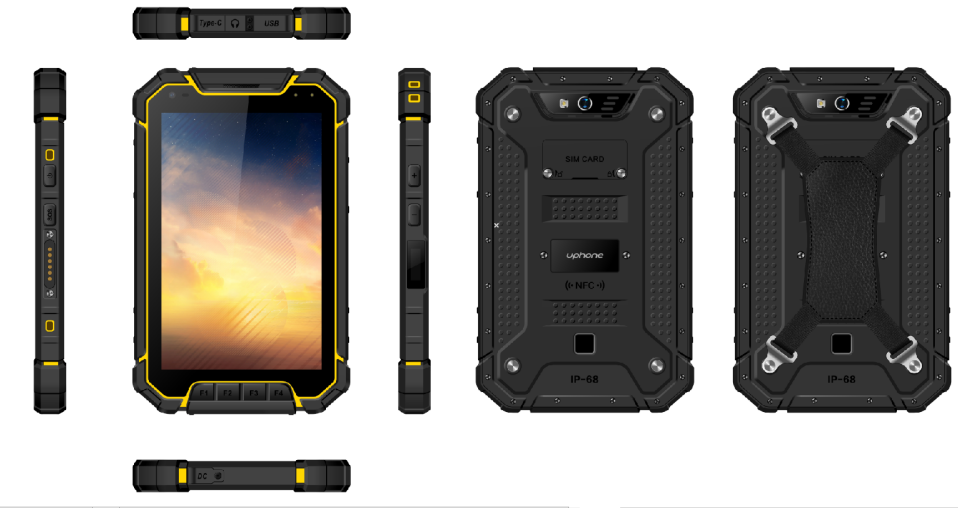 项目信息项目信息◇ 产品名称三防工业平板基本参数基本参数上市日期2019年Q3类型LTE 4G智能平板，IP68工业平板，点检仪器，防爆设备主屏尺寸8.0英寸,触摸屏电容屏，康宁四代玻璃，5点触控,支持手套，手势操作功能；主屏材质高清硬屏主屏分辨率分辨率（1200*1920）FHD外观设计工业平板SIM卡类型双Nano Sim卡网络模式GSM, CDMA,WCDMA, EVDO,TD-SCDMA,TDD/FDD-LTE ◇ 数据业务LTE CAT4/HSPA/TD-SCDMA/1xEV-DO/EDGE/GPRS支持频段GSM:850/900/1800/1900;CDMA:1XWCDMA:850/900/1700/1900/2100TD_SCDMA:A/F(B34/B39) EVDO：BC0LTE-FDD:B1/B2/B3/B4/B5/B7/B8/B17/B20/B28AB  LTE-TDD:B34/B38/B39/B40/B41 可以定制专网及特殊Band理论速率LTE :CAT4 ( 150Mbps Downlink 50mbps Uplink) WCDMA: Category 24 HSDPA category 7 HSUPATD_SCDMA: category 14(downlink) category 6(uplink)GSM: Class 12 GPRS, Edge操作系统Android 8.1◇ 主控平台MTK6762，八核2.0GHz 机身内存64GB ROM+4GB RAM 存储卡支持外部T卡，可扩展至128GB◇ 电池容量标准版：3.8V锂聚合物11800mAH,防爆版：8600机身颜色黑黄手机尺寸L235*W145*H19.8mm◇ 手机重量893g◇ 机身特点具备IP68防尘防水功能,4G全网通工业平板，选配1/2维扫描，RFID，可用于物流，仓储，超市，电力，交通等行业做点检，测试管理。产品特性产品特性一二维扫描专业扫描设计，识别多种一二维码，可用于超市，物流，医疗等行业选配RFID支持超高频（915M）高频（13.56M）低频（125K，134.2K）选配公网对讲支持三大运营商及各软件商POC对讲软件可编程键预留4个可编程键，为具体行业的应用场景量身定制软件应用GPS导航AGPS/GPS/BEIDOU/GLONASS/GLL（多模定位）电池装配方式内置11800mAh充电方式支持DC直充，TYPE-C直接，座充三种充电方式三选一◇ 快速充电支持2A快速充电◇ Mic降噪功能选用强抗干扰高灵敏度麦克风，有效抑制环境噪音，保持恶劣环境下语音清晰三防功能支持IP68级防水，IP68级防尘，专业防震传感器加速度计，指南针，距离感应，环境光感，陀螺仪传感器类型CMOS ◇ 手电筒高光专业级闪光灯代替；◇ 指纹识别支持防水指纹识别功能；可支持解锁，接听电话等功能◇ NFC支持 发射频率：13.56MHZ（支持身份证识别）◇ 喇叭大喇叭设计 2W◇ 耳机3.5MM设计，专用单声道对讲耳机◇ 座充专用座充，可支持数据传输◇ 工作温度正 60 负 20◇ 储存温度正 70 负 20拍照功能摄像头像素前500WFF，后1300WAF拍照特点记录视频，自动对焦，数码变焦，闪光灯，图像尺寸最大支持 4096*3072像素闪光灯1颗4*4高亮真闪闪光灯视频拍摄最大支持 1920*1080像素，30帧数据功能WLAN功能支持2.4G/5.0G双模WIFIWIFI 802.11 a/b/g/n/acUSB接口可直接接入鼠标，键盘，U盘使用Type-C接口TYPE-C标准接口，支持2A充电，数据下载，耳机输出，OTG等功能；DC接口专用快速充电，DC接口蓝牙传输BT4.0支持蓝牙PTT耳机外接接口专用座充接口，可传数据，做OTG功能(U盘，鼠标，键盘，RJ45）手机附件包装清单主机，TYPE-C数据线，DC头充电线，数据线，5V2A充电器，通用中性说明书，螺丝刀， 合格证